Ilustracja pomocnicza do wierszy i rozwiązywania kart pracy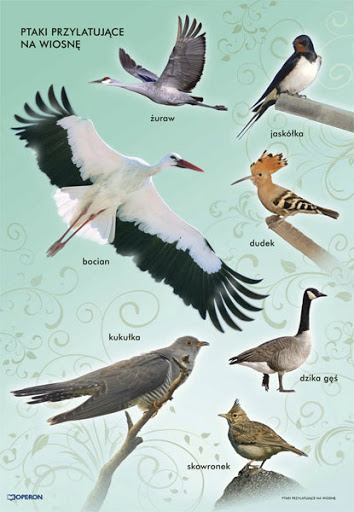 "Ptasie perypetie"   Agata BoberW ciepłych krajach afrykańskich, gdzie na zimę odlecieli,Trzech przyjaciół się spotkało, by pomówić o niedzieli.Pierwszy zaczął Pan Skowronek, co ze swego śpiewu słynął:-Lećmy szybko wnet do Polski, bo nam dni wiosenne miną!Wszak wiadomo nie od dzisiaj, że mym wielkim jest zadaniemWszem i wobec wyśpiewywać, Pani Wiosny powitanie.- Ty mój drogi wciąż o pracy- wtrącił się czerwononogi.Chciałbym jeszcze móc odpocząć, bo do Polski kawał drogi!A poza tym, tam na miejscu, czeka mnie roboty szmat,Gniazdo muszę znów zbudować, małym pomóc przyjść na świat.-Wiem, co mówisz mój kolego- przemówiła wnet jaskółka.Pracy w Polsce mam bez liku, bom nie jest jak ta kukułkaCo podrzuca innym dzieci, żeby później leniuchować.Na najlepsze ptaki w Polsce, muszę dzieci swe wychować.Wtem sfrunęła Pani Sójka,  z listem w swoim małym dzióbku.- Proszę czytać, bo znalazłam list ten w kwiatach, w mym ogródku.Wziął list Bocian w skrzydła swoje i zaczyna czytać:„Przylatujcie wy leniuchy, wiosnę trzeba witać!Środek marca, a Was nie ma, zaraz będzie wielka draka,Bo na niebie wciąż nie widać, powracającego ptaka!Wiec pakujcie swe manatki i w daleką podróż sio!P.S To ja, Wasz przyjaciel drogi, Pan Wróbelek Pio.”Nie czekając ani chwili, w wielkim pędzie spakowane,Wyruszyły w długą podróż, ptaki nieco skołowane.Bo nie wiedzą co ich, czeka, gdy do Polski zawitają,Strachu pełne swe kuperki, biedne ptaszki teraz mają!„Powrót ptaków”  Maria KonopnickaOj, z ufnością tu lecimy Do tych cichych pól i gajówBo najlepiej w tej krainieŚpiewać nam ze wszystkich krajów Bo tu pola szumią kłosemBo tu łąki pachną wiosną Bo tu wiśnie słodkie w sadach I jagody w lasach rosną 